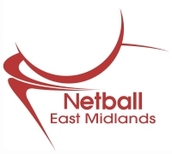 EAST MIDLANDS NETBALL, MARCH 2015 E-BLASTEast Midlands Netball have decided to do a news blast on a monthly basis so you get a snap shot of what’s happening in the region, up and coming events and hopefully you won’t miss out on anything.  This can then be sent on to anyone you feel might like to see it.If you decide you no longer wish to receive this information, just drop us an email and we will remove you from our list.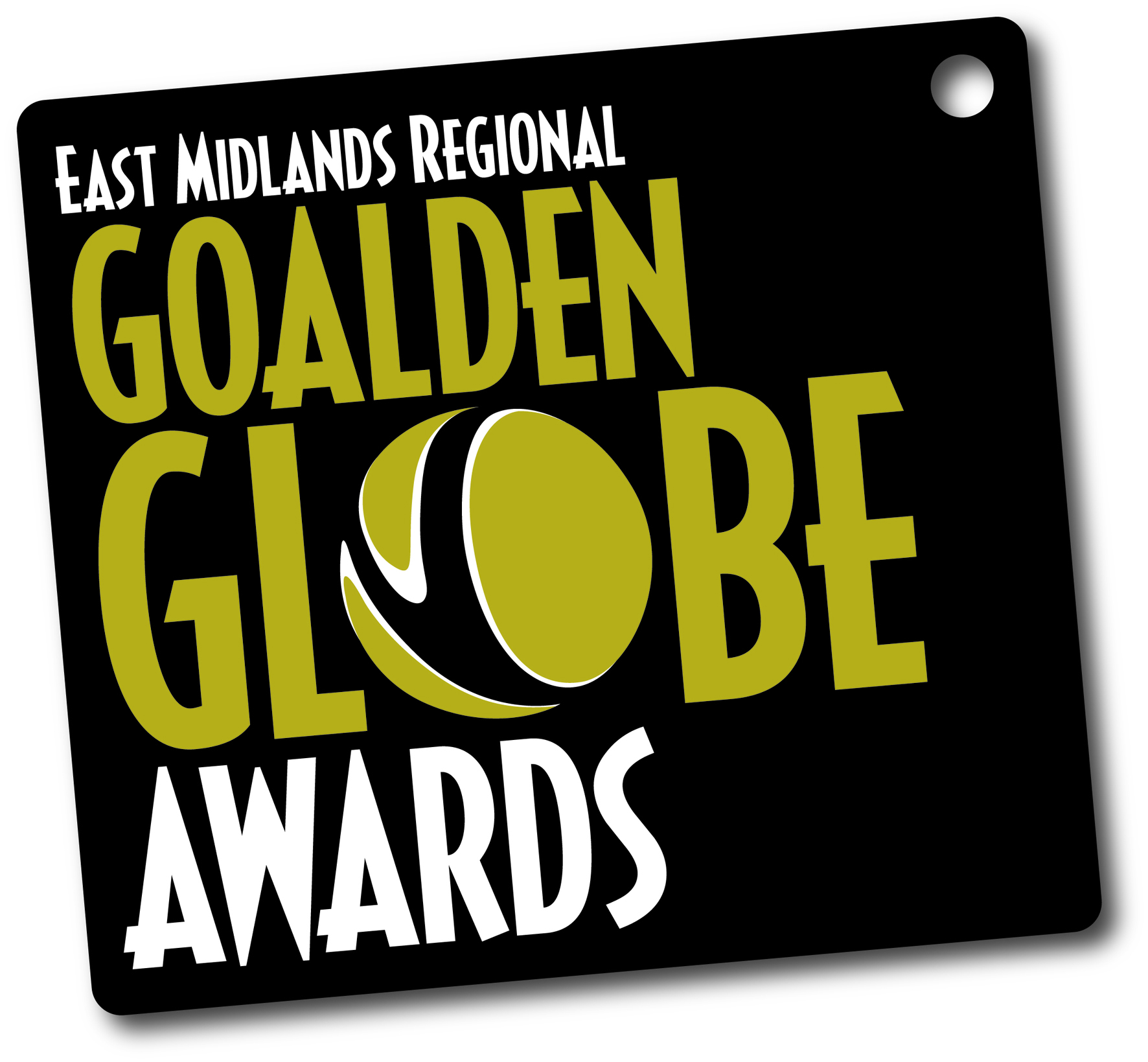 2015 Goalden Globe Awards- Nominations and Tickets now LIVE!The Goalden Globe Awards is our way of saying thank you and recognising what you’ve done for your club, school, and RegionAll of the award categories and nomination forms are on our website and must be returned to the Regional Office by close of business on Friday 1st May 2015. 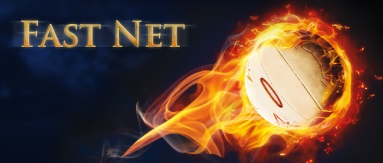 Fast Net Tournament- Save the Date!On Sunday 4th July 2015, the Regional Volunteer and Club Development TSG (Technical Support Group) will be running a Charity Fast Net Tournament at Soar Valley Netball Centre. Keep an eye out on the Regional Website and on Social Media for further details!All funds raised will go to Cancer Research UK.Regional Clubs High 5's TournamentSunday 10th May 2015 (Reserve Date 7th June)Priory Ruskin Academy, Rushcliffe Road, Grantham.  NG31 8EDFull details and forms can be found on our website Closing Date:  Entry forms to be received no later than 20th April 2015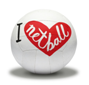 Regional Clubs U12s TournamentSunday 10th May 2015 (Reserve Date 7th June)Priory Ruskin Academy, Rushcliffe Road, Grantham.  NG31 8EDFull details and forms can be found on our website Closing Date:  Entry forms to be received no later than 20th April 2015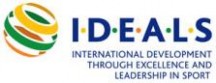 Junior Netball TournamentsThere are a number of Junior Tournaments planned throughout Spring. Take a look at the Regional Website’s events page to see full details on the upcoming Junior Tournaments. There are events coming up on: April 5th, April 25th, 16th May & 6th June!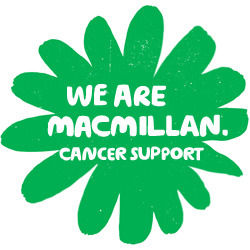 Macmillan Charity Netball TournamentOn Sunday 26th April there is a charity Netball Tournament taking place at Carlton le Willows School, Nottingham. All money raised will go to Macmillan Cancer Support. Closing date for entries is Friday 4th April. For more information, please click here. 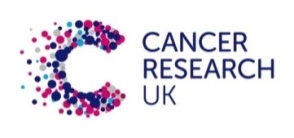 Net 10 for Life- THANK YOU!Over £1100 has been raised for Cancer Research UK by Netballers throughout the East Midlands during this year’s Net 10 for Life. We would like to say a huge THANK YOU to everyone that supported and donated. Look out for more details in April’s Regional Newsletter.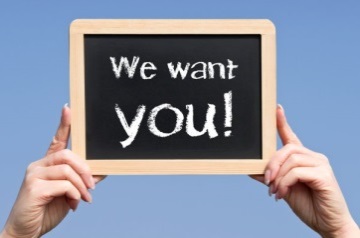 County & Regional VacanciesDerbyshire Netball is looking for a new Chair Person to lead the County Netball Association.  This person should be organised, have communication skills and have a passion for Netball. For more details of the role and an application form click here.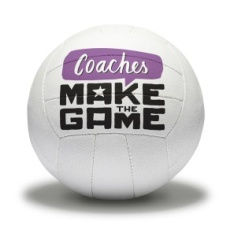 Coaching Courses – Limited Places LeftUKCC Level 1- 26th April and 31st May- Lincoln (3 places left)UKCC Level 1- 10th and 31st May- Kimberley, Nottingham (Fully Booked)UKCC Level 2- 16th/17th May 13th/14th & 27th June, Leicester (Fully Booked)http://www.eastmidlandsnetball.co.uk/coaching-ukcc.html 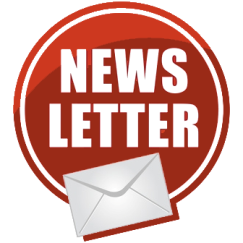 Regional NewsletterWe are always on the lookout for good news stories throughout the East Midlands to share in our Regional Newsletter. If you could like to feature in our next issue, please send us your story! A useful template is available on our website and can be downloaded by clicking here.The cut-off date for April’s newsletter is Friday 17th April. 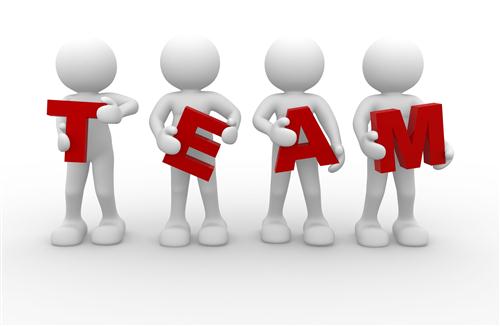 Staff Updates Please note that Stephanie Orr (East Midlands Regional Coordinator) will be on Annual Leave on the following dates throughout April-Friday 10th, Monday 13th, Monday 27th – Friday 1st May (inclusive). Should you have any urgent queries during this time, please contact either England Netball Head Office, or the relevant contact below:East Midlands Regional Manager- Melissa Carrmelissa.carr@englandnetball.co.uk / 07970 059904Derbyshire/Nottinghamshire Netball Development Officer – Julian Taylor
julian.taylor@englandnetball.co.uk  / 07545 924993Nottinghamshire/Derbyshire Netball Development Community Coach- Ruth Pickthorn ruth.pickthorn@englandnetball.co.uk / 07872 407215

Lincolnshire Netball Development Officer – Louise Key
louise.key@englandnetball.co.uk / 07545 924994

Leicestershire Netball Development Officer – Val Kindred v.kindred@lrsport.org  / 07540 126816

Northamptonshire Netball Development Officer – Kelly Walker
kelly.walker@englandnetball.co.uk / 07545 924954East Midland Performance Pathway Coach- Sam Brightmansamantha.brightman@englandnetball.co.uk / 07525 702639To keep updated with everything that is going on in the Region, don’t forget to check out our website and follow us on social media-To keep updated with everything that is going on in the Region, don’t forget to check out our website and follow us on social media-